Синтез и изучение строения новых рутениевых дикоординированных катализаторов типа Ховейды-Граббса для реакции метатезиса олефиновВолчков Н.С.Студент, 2 курс бакалавриата Российский университет дружбы народов, Факультет физико-математических и естественных наук, Москва, РоссияE-mail: volchkovns@gmail.comРанее нашей научной группой были описаны шестичленные хелатные комплексы рутения, хорошо проявившие себя в реакции метатезиса в качестве катализаторов [1]. В литературе описаны комплексы, содержащие тридентатные бензилиденовые лиганды, которые находят свое применение в различных областях химии, а также привлекают исследователей своим необычным строением [2]. Данное исследование направлено на разработку методов получения новых лигандов с различными заместителями, а также выявлении зависимости, описывающей изменение каталитической активности при варьировании таких координирующих атомов p-элементов, как O, S, N. Полученные лиганды были введены в реакцию с известным прекурсорным комплексом Ind III, целевые катализаторы были выделены в виде зеленых порошков с хорошими выходами.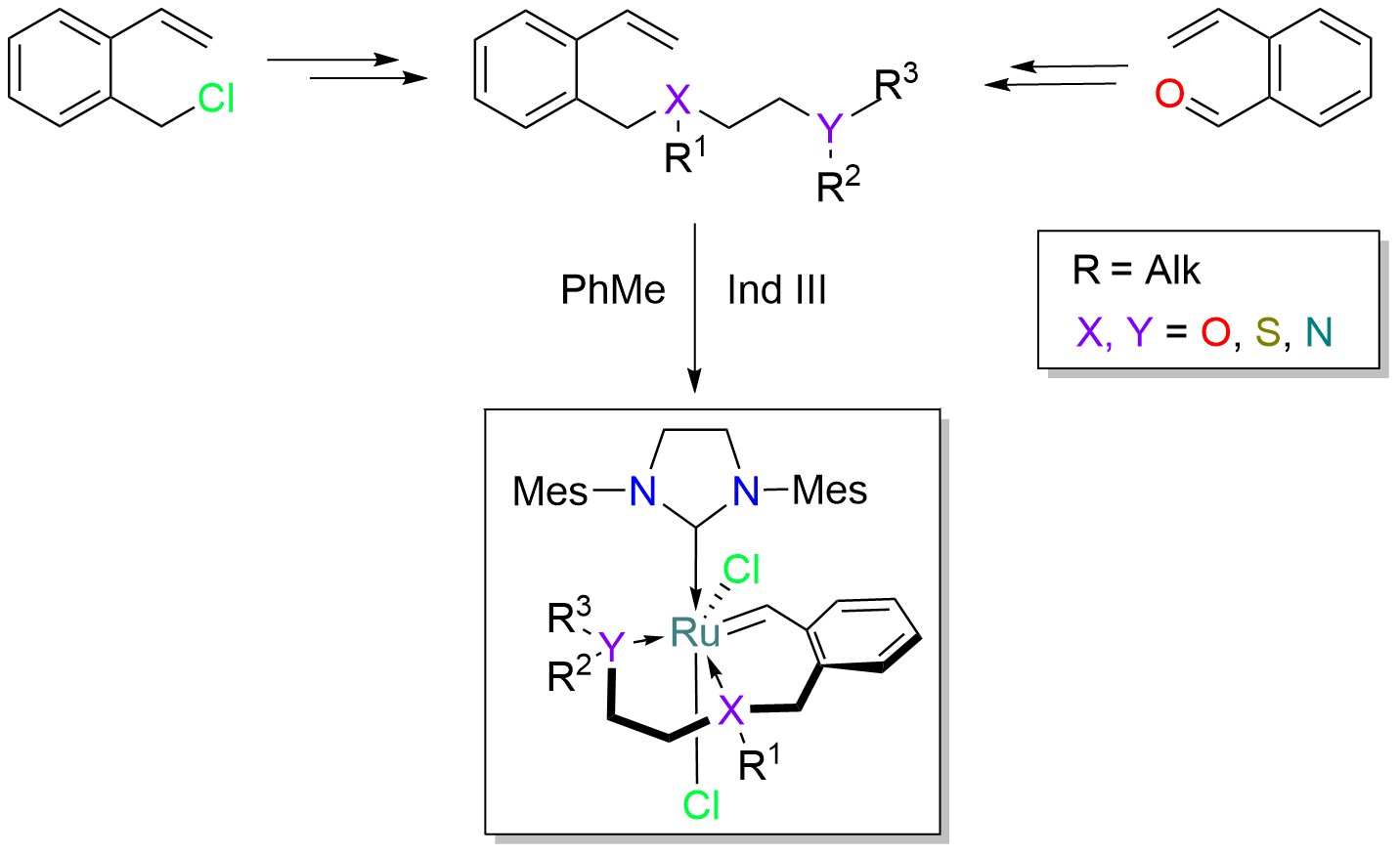 Схема 1. Синтез дикоординированных рутениевых катализаторовЛитература2. Gawin, R.; Makal, A.; Woźniak, K.; Mauduit, M.; Grela, K. A. Dormant Ruthenium Catalyst Bearing a Chelating Carboxylate Ligand: In Situ Activation and Application in Metathesis Reactions // Angew. Chem. Int. Ed. 2007. Vol. 46. P. 7206–7209.